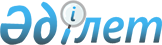 Об утверждении Положения о государственном учреждении "Отдел образования Казыгуртского района" управления образования Туркестанской областиПостановление акимата Туркестанской области от 21 августа 2023 года № 175
      В соответствии со статьей 27 Закона Республики Казахстан "О местном государственном управлении и самоуправлении в Республике Казахстан" и постановлением Правительства Республики Казахстан от 1 сентября 2021 года № 590 "О некоторых вопросах организации деятельности государственных органов и их структурных подразделений", акимат Туркестанской области ПОСТАНОВЛЯЕТ:
      1. Утвердить Положение о государственном учреждении "Отдел образования Казыгуртского района" управления образования Туркестанской области согласно приложению к настоящему постановлению.
      2. Государственному учреждению "Управление образования Туркестанской области" в установленном законодательством Республики Казахстан порядке обеспечить:
      1) государственную регистрацию вышеуказанного Положения в органах юстиции;
      2) в течение пяти рабочих дней со дня подписания настоящего постановления направление его копии в электронном виде на казахском и русском языках в филиал республиканского государственного предприятия на праве хозяйственного ведения "Институт законодательства и правовой информации Республики Казахстан" Министерства юстиции Республики Казахстан по Туркестанской области для официального опубликования и включения в Эталонный контрольный банк нормативных правовых актов Республики Казахстан;
      3) размещение настоящего постановления на интернет-ресурсе акимата Туркестанской области после его официального опубликования.
      3. Контроль за исполнением настоящего постановления возложить на курирующего заместителя акима Туркестанской области.
      4. Настоящее постановление вводится в действие со дня его первого официального опубликования. ПОЛОЖЕНИЕ
о государственном учреждении
"Отдел образования Казыгуртского района"
управления образования Туркестанской области Глава 1. Общие положения
      1. Государственное учреждение "Отдел образования Казыгуртского района" управления образования Туркестанской области (далее – Отдел) является государственным органом Республики Казахстан, осуществляющим руководство в сфере образования в пределах в своей компетенции.
      2. Отдел осуществляет свою деятельность в соответствии с Конституцией и законами Республики Казахстан, актами Президента и Правительства Республики Казахстан, иными нормативными правовыми актами, а также настоящим Положением.
      3. Отдел является юридическим лицом в организационно-правовой форме государственного учреждение, имеет символы и знаки отличия (при их наличии), печати с изображением Государственного герба Республики Казахстан и штампы со своим наименованием на казахском и русском языках, бланки установленного образца, счета в органах казначейства в соответствии с законодательством Республики Казахстан.
      4. Отдел вступает в гражданско-правовые отношения от собственного имени.
      5. Отдел имеет право выступать стороной гражданско-правовых отношений от имени государства, если оно уполномочено в соответствии с законодательством Республики Казахстан.
      6. Отдел по вопросам своей компетенции в установленном законодательством порядке принимает решения, оформляемые приказами руководителя Отдела и другими актами, предусмотренными законодательством Республики Казахстан.
      7. Структура и лимит штатной численности Отдела утверждаются в соответствии с законодательством Республики Казахстан.
      8. Местонахождение юридического лица: Республика Казахстан, Туркестанская область, Казыгуртский, район, сельский округ Казыгурт, село Казыгурт, ул.Д.Конаева, здания №149Д, индекс: 160300.
      9. Учредителем Отдела является акимат Туркестанской области (далее – Учредитель).
      10. Органом управления является Управления образования Туркестанской области (далее – Уполномоченный орган).
      11. Настоящее Положение является учредительным документом Отдела.
      12. Финансирование деятельности Отдела осуществляется из республиканского и местных бюджетов в соответствии с законодательством Республики Казахстан.
      13. Отделу запрещается вступать в договорные отношения с субъектами предпринимательства на предмет выполнения обязанностей, являющихся полномочиями Отдела.
      Если Отделу законодательными актами предоставлено право осуществлять приносящую доход деятельность, то полученные доходы направляется в государственный бюджет, если иное не установлено законодательством Республики Казахстан. Глава 2. Задачи и полномочия Отдела
      14. Задачи:
      1) реализация государственной политики в области образования на территории района;
      2) формирование единой государственной политики в области образования, создание необходимых условий для получения образования и повышение их конкурентоспособности;
      3) обеспечение доступности образования всех уровней для населения с учетом интеллектуального развития, психофизиологических и индивидуальных особенностей каждого лица;
      4) стимулирование образованности личности и развитие одаренности;
      5) непрерывность процесса образования, обеспечивающего преемственность его уровней;
      6) демократический характер управления образованием, прозрачность деятельности системы образования;
      7) иные задачи, возложенные законодательством Республики Казахстан.
      15. Полномочия:
      1) права:
      в рамках своей компетенции вносить предложения руководителю уполномоченного органа по формированию единой государственной политики в области образования, созданию необходимых условий для получения образования;
      в установленном порядке взаимодействие с государственными органами, иными организациями в целях получения информации, сведений от соответствующих государственных органов, организаций, предприятий для выполнения функций Отдела;
      подписывать соглашения, иные правовые акты по вопросам своей компетенции;
      быть ответчиком либо истцом в судебных органах по вопросам, относящимся к компетенции Отдела;
      иные права, предусмотренные законодательством Республики Казахстан.
      2) обязанности:
      обеспечивает доступность и качество оказания государственных услуг в соответствии с законодательством Республики Казахстан;
      проводит анализ и мониторинг государственных программ;
      осуществляет иные обязанности, предусмотренные законодательством Республики Казахстан.
      16. Функции: 
      1) обеспечение предоставление в государственных организациях образования начального, основного среднего и общего среднего образования, включая вечернюю (сменную) форму обучения, и общего среднего образования, предоставляемого через организации интернатного типа;
      2) обеспечение функционирование опорных школ (ресурсных центров);
      3) обеспечение обучение лиц (детей) с особыми образовательными потребностями, создание им специальных условий для получения образования в организациях образования, доступности зданий, сооружений и помещений организаций образования в соответствии с государственными строительными нормами и стандартами с учетом принципов универсального дизайна и (или) разумного приспособления; 
      4) организация учета детей дошкольного и школьного возраста, их обучение до получения ими среднего образования;
      5) обеспечение размещение государственного образовательного заказа на дошкольное воспитание и обучение;
      6) организация заказа и обеспечение организаций образования, реализующих общеобразовательные учебные программы основного среднего, общего среднего образования бланками документов государственного образца об образовании и осуществляет контроль за их использованием;
      7) организация участие обучающихся в едином национальном тестировании;
      8) поддержка и оказание содействие в материально-техническом обеспечении государственных организаций образования, реализующих общеобразовательные учебные программы начального, основного среднего и общего среднего образования (за исключением организаций образования в исправительных учреждениях уголовно-исполнительной системы);
      9) направление средств на оказание финансовой и материальной помощи обучающимся и воспитанникам государственных организаций образования районного масштаба из семей, имеющих право на получение государственной адресной социальной помощи, а также из семей, не получающих государственную адресную социальную помощь, в которых среднедушевой доход ниже величины прожиточного минимума, и детям-сиротам, детям, оставшимся без попечения родителей, проживающим в семьях, детям из семей, требующих экстренной помощи в результате чрезвычайных ситуаций, и иным категориям обучающихся и воспитанников, определяемым коллегиальным органом управления организации образования, в размере не менее двух процентов от бюджетных средств, выделяемых на текущее содержание общеобразовательных школ и на размещение государственного образовательного заказа на среднее образование в государственных предприятиях на праве хозяйственного ведения;
      10) ежегодно до 1 августа организация приобретение и доставку учебников и учебно-методических комплексов организациям образования, расположенным в районе реализующии общеобразовательные учебные программы предшкольной подготовки, организациям среднего образования в объеме, прогнозируемом органами образования на учебный год;
      11) обеспечивает организацию и проведение школьных олимпиад и конкурсов научных проектов по общеобразовательным предметам районного масштаба;
      12) обеспечение обучение лиц (детей) с особыми образовательными потребностями, создание им специальных условий для получения образования в организациях образования, доступности зданий, сооружений и помещений организаций образования в соответствии с государственными строительными нормами и стандартами с учетом принципов универсального дизайна и (или) разумного приспособления;
      13) организация в порядке, установленном законодательством Республики Казахстан, медицинское обслуживание обучающихся и воспитанников организаций образования, расположенных в районе; 
      14) обеспечивает дошкольное воспитание и обучение, в том числе организует в порядке, установленном законодательством Республики Казахстан, медицинское обслуживание в организациях дошкольного воспитания и обучения в районах, поселках, селах, сельских округах;
      15) обеспечение дополнительного образование детей, осуществляемое на районном уровне; 
      16) организация работу по переподготовки кадров и повышение квалификации работников государственных организаций образования, финансируемых за счет бюджетных средств; 
      17) обеспечение реабилитации и социальную адаптацию детей и подростков с проблемами в развитии; 
      18) осуществление в установленном порядке государственного обеспечения детей-сирот, детей, оставшихся без попечения родителей;
      19) оказание организациям дошкольного воспитания и обучения и семьям необходимую методическую и консультативную помощь;
      20) организация бесплатного и льготного питание отдельных категорий обучающихся и воспитанников в порядке, предусмотренном законодательством Республики Казахстан;
      21) внесение предложений в маслихат о льготном проезде обучающихся на общественном транспорте (кроме такси);
      22) осуществление образовательного мониторинга;
      23) ежегодно в установленные сроки обеспечение сбора данных статистических наблюдений в объектах информатизации уполномоченного органа в области образования;
      24) оказание содействие попечительским советам;
      25) организация и осуществление кадрового обеспечения государственных организаций образования;
      26) выдача разрешения на обучение в форме экстерната в организациях основного среднего, общего среднего образования, реализующих общеобразовательные учебные программы;
      27) обеспечение материально-технической базы методических кабинетов;
      28) организация бесплатного подвоза обучающихся до ближайшей школы и обратно в случае отсутствия школы в соответствующем поселке, селе, сельском округе;
      29) обеспечение работу по проведение ротации первых руководителей государственных организаций образования в соответствии с правилами проведения ротации первых руководителей государственных организаций образования;
      30) назначение на должности и освобождение от должностей руководителей подведомственных государственных организаций образования в порядке, определенном законодательством Республики Казахстан, а также уполномоченным органом в области образования;
      31) осуществление иных полномочий, возлагаемых законодательством Республики Казахстан. Глава 3. Статус, полномочия первого руководителя Отдела
      17. Руководство Отделом осуществляет первым руководителем, который несет персональную ответственность за выполнение возложенных на Отдел задач и осуществление им своих полномочий.
      18. Первый руководитель Отдела назначается на должность и освобождается от должности в соответствии с законодательством Республики Казахстан.
      19. Полномочия первого руководителя Отдела:
      1) организует и руководит деятельностью Отдела;
      2) несет персональную ответственность за выполнение возложенных на Отдел задач и функций, поручений руководителя уполномоченного органа;
      3) принимает на работу и увольняет сотрудников Отдела, а также руководителей подведомственных организаций в соответствии с действующим законодательством Республики Казахстан;
      4) утверждает обязанности сотрудников Отдела, руководителей организаций, находящихся в ведении Отдела, в соответствии с действующим законодательством Республики Казахстан;
      5) действует без доверенности от имени Отдела;
      6) представляет интересы Отдела в государственных органах и других организациях;
      7) заключает контракты;
      8) выдает доверенности;
      9) открывает счета в банке;
      10) в пределах своих полномочий издает приказы и дает указания всем сотрудникам Отдела и руководителям подведомственных организаций, обязательные к исполнению;
      11) устанавливает меры вознаграждения и может налагать дисциплинарные взыскания на сотрудников Отдела и руководителей подведомственных организаций в порядке, установленном законодательством Республики Казахстан;
      12) руководитель Отдела несет персональную ответственность за финансово-хозяйственную деятельность и сохранность имущества государственного учреждения;
      13) принимает меры по усилению противодействия проявлениям коррупции и несет персональную ответственность за нарушения антикоррупционного законодательства;
      Исполнение полномочий первого руководителя Отдела в период его отсутствия осуществляется лицом, его замещающим в соответствии с действующим законодательством.
      20. Первый руководитель определяет полномочия подчиненных работников в соответствии с действующим законодательством. Глава 4. Имущество Отдела
      21. Отдел может иметь на праве оперативного управления обособленное имущество в случаях, предусмотренных законодательством.
      Имущество Отдела формируется за счет имущества, переданного ему собственником, а также имущества (включая денежные доходы), приобретенного в результате собственной деятельности, и иных источников, не запрещенных законодательством Республики Казахстан.
      22. Имущество, закрепленное за Отделом, относится к областной коммунальной собственности.
      23. Отдел не вправе самостоятельно отчуждать или иным способом распоряжаться закрепленным за ним имуществом и имуществом, приобретенным за счет средств, выданных ему по плану финансирования, если иное не установлено законодательством. Глава 5. Реорганизация и упразднение Отдела
      24. Реорганизация и упразднение Отдела и подведомственных организаций осуществляются в соответствии с законодательством Республики Казахстан.
      Перечень организации, находящихся в ведении Отдела:
      1)Коммунальное государственное учреждение "Начальная школа "Бакабулак" отдела развития человеческого потенциала Казыгуртского района управления образования Туркестанской области;
      2)Коммунальное государственное учреждение "Начальная школа "Ызабулак" отдела развития человеческого потенциала Казыгуртского района управления образования Туркестанской области;
      3)Коммунальное государственное учреждение "Начальная школа имени Туркеша Калкаулы" отдела развития человеческого потенциала Казыгуртского района управления образования Туркестанской области;
      4)Коммунальное государственное учреждение "Начальная школа "Таң" отдела развития человеческого потенциала Казыгуртского района управления образования Туркестанской области;
      5)Коммунальное государственное учреждение "Начальная школа имени Адихана Ахабаева" отдела развития человеческого потенциала Казыгуртского района управления образования Туркестанской области;
      6)Коммунальное государственное учреждение "Начальная школа "Угам" отдела развития человеческого потенциала Казыгуртского района управления образования Туркестанской области;
      7)Коммунальное государственное учреждение "Основная средняя школа имени Пернебая Акбарова" отдела развития человеческого потенциала Казыгуртского района управления образования Туркестанской области;
      8)Коммунальное государственное учреждение "Основная средняя школа "Женис" отдела развития человеческого потенциала Казыгуртского района управления образования Туркестанской области;
      9)Коммунальное государственное учреждение "Основная средняя школа "Шакпак" отдела развития человеческого потенциала Казыгуртского района управления образования Туркестанской области;
      10)Коммунальное государственное учреждение "Общая средняя школа "Дикан" отдела развития человеческого потенциала Казыгуртского района управления образования Туркестанской области;
      11)Коммунальное государственное учреждение "Общая средняя школа "Майбулак" отдела развития человеческого потенциала Казыгуртского района управления образования Туркестанской области;
      12)Коммунальное государственное учреждение "Общая средняя школа "Кызылата" отдела развития человеческого потенциала Казыгуртского района управления образования Туркестанской области;
      13)Коммунальное государственное учреждение "Общая средняя школа имени О.Жандосова" отдела развития человеческого потенциала Казыгуртского района управления образования Туркестанской области;
      14)Коммунальное государственное учреждение "Общая средняя школа "Кызылдихан" отдела развития человеческого потенциала Казыгуртского района управления образования Туркестанской области;
      15)Коммунальное государственное учреждение "Общая средняя школа "Зангар" отдела развития человеческого потенциала Казыгуртского района управления образования Туркестанской области;
      16)Коммунальное государственное учреждение "Общая средняя школа "1-Мамыр" отдела развития человеческого потенциала Казыгуртского района управления образования Туркестанской области;
      17)Коммунальное государственное учреждение "Основная средняя школа "Аккум" отдела развития человеческого потенциала Казыгуртского района управления образования Туркестанской области;
      18)Коммунальное государственное учреждение "Основная средняя школа "Талдыбулак" отдела развития человеческого потенциала Казыгуртского района управления образования Туркестанской области;
      19)Коммунальное государственное учреждение "Основная средняя школа имени Бибола Кудайназарова" отдела развития человеческого потенциала Казыгуртского района управления образования Туркестанской области;
      20)Коммунальное государственное учреждение "Школа – гимназия "Болашак" отдела развития человеческого потенциала Казыгуртского района управления образования Туркестанской области;
      21)Коммунальное государственное учреждение "Школа – лицей имени К.Сатпаева" отдела развития человеческого потенциала Казыгуртского района управления образования Туркестанской области;
      22)Коммунальное государственное учреждение "Школа – лицей имени Т.Рыскулова" отдела развития человеческого потенциала Казыгуртского района управления образования Туркестанской области;
      23)Коммунальное государственное учреждение "Общая средняя школа "Тилектес" отдела развития человеческого потенциала Казыгуртского района управления образования Туркестанской области;
      24)Коммунальное государственное учреждение "Общая средняя школа имени Сакена Сейфуллина" отдела развития человеческого потенциала Казыгуртского района управления образования Туркестанской области;
      25)Коммунальное государственное учреждение "Общая средняя школа имени Бауыржана Момышулы" отдела развития человеческого потенциала Казыгуртского района управления образования Туркестанской области;
      26)Коммунальное государственное учреждение "Общая средняя школа "Ынталы" отдела развития человеческого потенциала Казыгуртского района управления образования Туркестанской области;
      27)Коммунальное государственное учреждение "Общая средняя школа "Кызылсенгир" отдела развития человеческого потенциала Казыгуртского района управления образования Туркестанской области;
      28)Коммунальное государственное учреждение "Общая средняя школа имени Жамбыла" отдела развития человеческого потенциала Казыгуртского района управления образования Туркестанской области;
      29)Коммунальное государственное учреждение "Общая средняя школа имени А.С.Макаренко" отдела развития человеческого потенциала Казыгуртского района управления образования Туркестанской области;
      30)Коммунальное государственное учреждение "Общая средняя школа имени А.Оразбаевой" отдела развития человеческого потенциала Казыгуртского района управления образования Туркестанской области;
      31)Коммунальное государственное учреждение "Общая средняя школа "Кызылтан" отдела развития человеческого потенциала Казыгуртского района управления образования Туркестанской области;
      32)Коммунальное государственное учреждение "Общая средняя школа "Какпак" отдела развития человеческого потенциала Казыгуртского района управления образования Туркестанской области;
      33)Коммунальное государственное учреждение "Общая средняя школа "Акбастау" отдела развития человеческого потенциала Казыгуртского района управления образования Туркестанской области;
      34)Коммунальное государственное учреждение "Общая средняя школа "Ащыбулак" отдела развития человеческого потенциала Казыгуртского района управления образования Туркестанской области;
      35)Коммунальное государственное учреждение "Общая средняя школа "Шарбулак" отдела развития человеческого потенциала Казыгуртского района управления образования Туркестанской области;
      36)Коммунальное государственное учреждение "Общая средняя школа имени О.Жамалов" отдела развития человеческого потенциала Казыгуртского района управления образования Туркестанской области;
      37)Коммунальное государственное учреждение "Общая средняя школа "Косагаш" отдела развития человеческого потенциала Казыгуртского района управления образования Туркестанской области;
      38)Коммунальное государственное учреждение "Общая средняя школа "Алтынтобе" отдела образования Казыгуртского района управления образования Туркестанской области;
      39)Коммунальное государственное учреждение "Общая средняя школа "Каржан" отдела развития человеческого потенциала Казыгуртского района управления образования Туркестанской области;
      40)Коммунальное государственное учреждение "Общая средняя школа имени А.Байтурсынова" отдела развития человеческого потенциала Казыгуртского района управления образования Туркестанской области;
      41)Коммунальное государственное учреждение "Общая средняя школа имени Д.А.Кунаева" отдела развития человеческого потенциала Казыгуртского района управления образования Туркестанской области;
      42)Коммунальное государственное учреждение "Общая средняя школа имени М.Отемисулы" отдела развития человеческого потенциала Казыгуртского района управления образования Туркестанской области;
      43)Коммунальное государственное учреждение "Общая средняя школа с пришкольным интернатом имени Ыбырая Алтынсарина" отдела развития человеческого потенциала Казыгуртского района управления образования Туркестанской области;
      44)Коммунальное государственное учреждение "Общая средняя школа "Ақжар" отдела развития человеческого потенциала Казыгуртского района управления образования Туркестанской области;
      45)Коммунальное государственное учреждение "Общая средняя школа "Абай" отдела развития человеческого потенциала Казыгуртского района управления образования Туркестанской области;
      46)Коммунальное государственное учреждение "Общая средняя школа с пришкольным интернатом имени Т.Токтарова" отдела развития человеческого потенциала Казыгуртского района управления образования Туркестанской области;
      47)Коммунальное государственное учреждение "Общая средняя школа "Енбек" отдела развития человеческого потенциала Казыгуртского района управления образования Туркестанской области;
      48)Коммунальное государственное учреждение "Общая средняя школа имени Тураб Тулы" отдела развития человеческого потенциала Казыгуртского района управления образования Туркестанской области;
      49)Коммунальное государственное учреждение "Общая средняя школа "Кызылдала" отдела развития человеческого потенциала Казыгуртского района управления образования Туркестанской области;
      50)Коммунальное государственное учреждение "Общая средняя школа имени К.Абдалиева" отдела развития человеческого потенциала Казыгуртского района управления образования Туркестанской области;
      51)Коммунальное государственное учреждение "Общая средняя школа имени П.Тажибаевой" отдела развития человеческого потенциала Казыгуртского района управления образования Туркестанской области;
      52)Коммунальное государственное учреждение "Общая средняя школа "Енбекши" отдела развития человеческого потенциала Казыгуртского района управления образования Туркестанской области;
      53)Коммунальное государственное учреждение "Общая средняя школа с пришкольным интернатом "Атбулак" отдела развития человеческого потенциала Казыгуртского района управления образования Туркестанской области;
      54)Коммунальное государственное учреждение "Общая средняя школа "Казыгурт" отдела развития человеческого потенциала Казыгуртского района управления образования Туркестанской области;
      55)Коммунальное государственное учреждение "Общая средняя школа "Жанатирлик" отдела развития человеческого потенциала Казыгуртского района управления образования Туркестанской области;
      56)Коммунальное государственное учреждение "Общая средняя школа "Амангелды" отдела развития человеческого потенциала Казыгуртского района управления образования Туркестанской области;
      57)Коммунальное государственное учреждение "Общая средняя школа имени Шамши Калдаякова" отдела развития человеческого потенциала Казыгуртского района управления образования Туркестанской области;
      58)Коммунальное государственное учреждение "Общая средняя школа имени С.Рахимова" отдела развития человеческого потенциала Казыгуртского района управления образования Туркестанской области;
      59)Коммунальное государственное учреждение "Общая средняя школа имени Ж.Есиркепова" отдела развития человеческого потенциала Казыгуртского района управления образования Туркестанской области;
      60)Коммунальное государственное учреждение "Общая средняя школа "Кокибел" отдела развития человеческого потенциала Казыгуртского района управления образования Туркестанской области
      61)Коммунальное государственное учреждение "Школа – лицей имени Елшибек батыра" отдела развития человеческого потенциала Казыгуртского района управления образования Туркестанской области;
      62)Коммунальное государственное учреждение "Общая средняя школа "Жылыбулак" отдела развития человеческого потенциала Казыгуртского района управления образования Туркестанской области;
      63)Коммунальное государственное учреждение "Общая средняя школа имени Кенена Азирбаева отдела развития человеческого потенциала Казыгуртского района управления образования Туркестанской области;
      64)Коммунальное государственное учреждение "Общая средняя школа "Карабастау" отдела развития человеческого потенциала Казыгуртского района управления образования Туркестанской области;
      65)Коммунальное государственное учреждение "Общая средняя школа имени М.Ауезова" отдела развития человеческого потенциала Казыгуртского района управления образования Туркестанской области;
      66)Коммунальное государственное учреждение "Общая средняя школа имени Абдукарима Бектаева" отдела развития человеческого потенциала Казыгуртского района управления образования Туркестанской области;
      67)Коммунальное государственное учреждение "Общая средняя школа имени К.Омиралиева отдела развития человеческого потенциала Казыгуртского района управления образования Туркестанской области;
      68)Коммунальное государственное учреждение "Общая средняя школа имени Абая" отдела развития человеческого потенциала Казыгуртского района управления образования Туркестанской области;
      69)Коммунальное государственное учреждение "Общая средняя школа имени Е.Тасанбаева" отдела развития человеческого потенциала Казыгуртского района управления образования Туркестанской области;
      70)Коммунальное государственное учреждение "Общая средняя школа №1" отдела развития человеческого потенциала Казыгуртского района управления образования Туркестанской области;
      71)Коммунальное государственное учреждение "Дворец школьников Казыгуртского района" отдела развития человеческого потенциала Казыгуртского района управления образования Туркестанской области;
      72)Коммунальное государственное учреждение "Детская школа искусств №1" отдела развития человеческого потенциала Казыгуртского района управления образования Туркестанской области;
      73)Государственное коммунальное казенное предприятие "Детский ясли - сад "Шолпан" отдела развития человеческого потенциала Казыгуртского района управления образования Туркестанской области;
      74)Государственное коммунальное казенное предприятие "Детский ясли - сад "Шарбулак" отдела развития человеческого потенциала Казыгуртского района управления образования Туркестанской области;
      75)Государственное коммунальное казенное предприятие "Детский ясли - сад "Балдырган" отдела развития человеческого потенциала Казыгуртского района управления образования Туркестанской области
      76)Государственное коммунальное казенное предприятие "Детский ясли - сад "Аққу" отдела развития человеческого потенциала Казыгуртского района управления образования Туркестанской области;
      77)Государственное коммунальное казенное предприятие "Детский ясли - сад "Балдаурен" отдела развития человеческого потенциала Казыгуртского района управления образования Туркестанской области;
      78)Государственное коммунальное казенное предприятие "Детский ясли - сад "Болашак" отдела развития человеческого потенциала Казыгуртского района управления образования Туркестанской области;
      79)Государственное коммунальное казенное предприятие "Детский ясли - сад "Карлыгаш" отдела развития человеческого потенциала Казыгуртского района управления образования Туркестанской области;
      80)Государственное коммунальное казенное предприятие "Детский ясли - сад "Жигерген" отдела развития человеческого потенциала Казыгуртского района управления образованияТуркестанской области
      81)Государственное коммунальное казенное предприятие "Детский ясли - сад "Балапан" отдела развития человеческого потенциала Казыгуртского района управления образования Туркестанской области;
      82)Государственное коммунальное казенное предприятие "Детский ясли - сад "Алтынсака" отдела развития человеческого потенциала Казыгуртского района управления образования Туркестанской области;
      83)Государственное коммунальное казенное предприятие "Детский ясли - сад "Балбобек" отдела развития человеческого потенциала Казыгуртского района управления образования Туркестанской области;
      84)Государственное коммунальное казенное предприятие "Детский ясли - сад "Каусар" отдела развития человеческого потенциала Казыгуртского района управления образования Туркестанской области;
      85)Государственное коммунальное казенное предприятие "Детский ясли - сад "Байтерек" отдела развития человеческого потенциала Казыгуртского района управления образования Туркестанской области.
					© 2012. РГП на ПХВ «Институт законодательства и правовой информации Республики Казахстан» Министерства юстиции Республики Казахстан
				
      Аким области

Д. Сатыбалды
Приложение
к постановлению акимата
Туркестанской области
от 21 августа 2023 года
№ 175